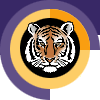 Rochester INSTITUTE OF TECHNOLOGYMinor Program proposal form College of Liberal ArtsEffective Aug Certifying Academic Unit:  Department of Performing Arts & Visual Culture  Name of Minor:	Music & Technology Brief description of the minor to be used in university publications 1.0 Minor Program Approvals	2.0 Rationale: A minor at RIT is a related set of academic courses consisting of no fewer than 15 semester credit hours leading to a formal designation on a student's baccalaureate transcript How is this set of academic courses related?3.0 Multidisciplinary involvement:If this is a multidisciplinary minor spanning two or more academic units, list the units and their role in offering and managing this minor. 4.0 Students ineligible to pursue this minor:The purpose of the minor is both to broaden a student's college education and deepen it in an area outside the student’s major program. A minor may be related to and complement a student’s major, or it may be in a completely different academic/professional area.   It is the responsibility of the academic unit proposing a minor and the unit’s curriculum committee to indicate any home programs for which the minor is not a broadening experience.  Please list below any home programs whose students will not be allowed to pursue this minor, provide the reasoning, and indicate if this exclusion has been discussed with the affected programs:5.0 Minor Program Structure, Sequence and Course Offering Schedule:Describe the structure of the proposed minor and list all courses, their anticipated offering schedule, and any prerequisites.  All minors must contain at least fifteen semester credit hours;  Minors may be discipline-based or interdisciplinary; In most cases, minors shall consist of a minimum of two upper division courses (300 or above) to provide reasonable breadth and depth within the minor;   As per New York State requirements, courses within the minor must be offered with sufficient frequency to allow students to complete the minor within the same time frame allowed for the completion of the baccalaureate degree;Provide a program mask showing how students will complete the minor.Narrative of Minor Program Structure:Minor Course Conversion Table:  Quarter Calendar and Semester Calendar ComparisonPolicy Name: D1.1 MINORS POLICY 1. DefinitionA minor at RIT is a related set of academic courses consisting of no fewer than 15 semester credit hours leading to a formal designation on a student's baccalaureate transcript. The purpose of the minor is both to broaden a student's college education and deepen it in an area outside the student’s major program. A minor may be related to and complement a student’s major, or it may be in a completely different academic/professional area.   It is the responsibility of the academic unit proposing a minor and the unit’s curriculum committee to indicate any home programs for which the minor is not a broadening experience.  In most cases, minors shall consist of a minimum of two upper division courses to provide reasonable breadth and depth within the minor.   2. Institutional parameters Minors may be discipline-based or interdisciplinary; Only matriculated students may enroll in a minor;At least nine semester credit hours of the minor must consist of courses not required by the student's home program; Students may pursue multiple minors.  A minimum of nine semester credit hours must be designated towards each minor; these courses may not be counted towards other minors;The residency requirement for a minor is a minimum of nine semester credit hours consisting of RIT courses (excluding "X" graded courses); Posting of the minor on the student's academic transcript requires a minimum GPA of 2.0 in each of the minor courses; Minors may not be added to the student's academic record after the granting of the bachelor's degree. 3. Development/approval/administration processes Minors may be developed by faculty at the departmental, inter-departmental, college, or inter-college level. As part of the minor development process: students ineligible for the proposed minor will be identified; prerequisites, if any, will be identified; Minor proposals must be approved by the appropriate academic unit(s) curriculum committee, and college curriculum committee(s), before being sent to the Inter-College Curriculum Committee (ICC) for final consideration and approval.The academic unit offering the minor (in the case of interdisciplinary minors, the designated college/department) is responsible for the following: enrolling students in the minor (as space permits); monitoring students progress toward completion of the minor; authorizing the recording of the minor's completion on student's academic records; granting of transfer credit, credit by exam, credit by experience, course substitutions, and advanced placement; responding to student requests for removal from the minor.As per New York State requirements, courses within the minor must be offered with sufficient frequency to allow students to complete the minor within the same time frame allowed for the completion of the baccalaureate degree. 4. Procedures for Minor revisionIt is the duty of the college curriculum committee(s) involved with a minor to maintain the program’s structure and coherence.  Once a minor is approved by the ICC, changes to the minor that do not have a significant effect on its focus may be completed with the approval of the involved academic unit(s) and the college curriculum committee(s).  Significant changes in the focus of the minor must be approved by the appropriate academic unit(s) curriculum committee(s), the college curriculum committee(s) and be resubmitted to the ICC for final consideration and approval.The Music & Technology minor includes courses in music theory, music history, contemporary and historical musical instrument technology, acoustics, audio engineering, music for media, and music performance.  This minor provides students with an avenue to integrate their technological interests and skills with music. Approval request date:Approval granted date:Academic Unit Curriculum Committee , 201 , 201College Curriculum CommitteeSep 23, 2013Oct 2, 2013Inter-College Curriculum CommitteeFeb 24, 2014April 2, 2014The list of proposed academic, technological, and performance courses covers a wide-range of musical and technological areas that are designed to allow students to be introduced to and pursue a range of interests.  These interests include audio engineering, space design, the history of instrument construction, music for visual media (e.g., film and games), and computer generated music, among other music and technology areas.The Department of Performing Arts & Visual Culture (PAVC), in the College of Liberal Arts, is the home and manager of this minor, and offers the required course in music theory (Intro to Music Theory), and electives in music history and culture, music and visual media, applied music and ensembles.The College of Applied Science and Technology (CAST) offers the required course in Audio Engineering, as well as other courses in sound technology that can be taken to fulfill elective requirements.The Golisano College of Computing and Information Sciences (GCCIS) will offer  courses in computers and programming for games and that students in this minor can take to fulfill elective requirements. NoneStudents are required to earn 15 semester credit hours from the list of required and suggested music and technology courses, of which a minimum of two courses should be at the 300 level or above.  Students are required to take Intro to Music Theory (3 credits) and Fundamentals of Audio Engineering (3 credits).  The remaining credits are to be earned from a combination of music and technology courses (beyond the required courses) from the following list of suggested courses.  Because this is a music minor, it is srongly recommended that students take two add courses from the music electives and one add course from technology electives. Course Number & TitleSCHRequiredOptionalFallSpringAnnual/BiennialPrerequisitesFNRT 205Music Theory I3NoXXANoneEEET 261Fund. Of Audio Engineering3YesNoXXAMATH 101 or MATH 111 or MATH 171 or MATH 181 or MATH 181A FNRT 201Music in the U.S.3NoYesXANoneFNRT 202Studies in World Music3NoYesXANoneFNRT 203Amer. Pop & Rock3NoYesXANoneFNRT 204Music and the Stage3NoYesXBNoneFNRT 210Bach, Handel & the Baroque3NoYesXBNoneFNRT 211 Era of Haydn, Mozart & Beethoven3NoYesXAFNRT 320Music of the Romantic Era3NoYesXAFNRT 110 or FNRT 205 or FNRT 211FNRT 321Music Since 19003NoYesXAFNRT 205FNRT 322Survey of Jazz3NoYesXANoneFNRT 323Survey of African American Music3NoYesXBNoneFNRT 324Sounds of Protest3NoYesXBNoneFNRT 325Amer. Popular Song3NoYesXANoneFNRT 326History of Musical Insts.3NoYesXBNoneFNRT 327Amer. Musical Theater3NoYesXANoneFNRT 485Music Theory II3NoYesXAFNRT 205Intro to Mus TheoryFNRT 250Singers1NoYesXXAAuditionFNRT 251Orchestra1NoYesXXAAuditionFNRT 252Concert Band1NoYesXXAAuditionFNRT 253World Music Ens.1NoYesXXAAuditionFNRT 254Jazz Ensemble1NoYesXXAAuditionFNRT 255Chamber Orch.1NoYesXXAAuditionEEET 361Mod. Audio Production3NoYesXAEEET 261Fund. of Audio Eng.IGME 570Digital Audio Production3NoYesXXAIGME 202 and student standing in GAMEDES-BS or NEWMEDID-BSIGME 571Interactive and Game Audio3NoYesXXAIGME 202 and student standing in GAMEDES-BS or NEWMEDID-BS3NoYesXXANoneTotal credit hours:  15Directions: The tables on this page will be used by the registrar’s office to aid student’s transitioning from the quarter calendar to the semester calendar.  If this minor existed in the quarter calendar and is being converted to the semester calendar please complete the following tables.  If this is a new minor that did not exist under the quarter calendar do not complete the following tables.Use the following tables to show minor course comparison in quarter and semester calendar formats.  Use courses in the (2011-12) minor mask for this table. Display all required and elective minor courses.  If necessary clarify how course sequences in the quarter calendar convert to semesters by either bracketing or using some other notation.Name of Minor in Semester Calendar:Music & TechnologyName of Minor in Quarter Calendar:Music & TechnologyName of Certifying Academic Unit:College of Liberal Arts, Department of Performing Arts & Visual CultureQUARTER:  Current Minor CoursesQUARTER:  Current Minor CoursesQUARTER:  Current Minor CoursesSEMESTER:  Converted Minor CoursesSEMESTER:  Converted Minor CoursesSEMESTER:  Converted Minor CoursesCourse #Course TitleQCHCourse  #Course TitleSCHComments0505-449Music Theory I4FNRT 205Intro. To Mus Theory3614-250Fund. of Audio Eng.4EEET 261Fund. of Audio Eng.30505-422Music in the U.S.4FNRT 201Music in the U.S.30505-461/462World Music I & II4FNRT 202 Studies in World Music3Consolidating two quarter courses into one semester course0505-471Amer Pop & Rock4FNRT203Amer Pop & Rock30505-450Music and the Stage4FNRT 204Music and the Stage30505-483Bach & the Baroque4FNRT 210Bach, Handel, and the Baroque30505-459Haydn & Mozart4FNRT 211Era of Haydn, Mozart, and Beethoven30505-448Romanticism in Music4FNRT 320Music of the Romantic Era30505-484Music Since 19004FNRT 321Music Since 190030505-455Survey of Jazz4FNRT 322Survey of Jazz30505-463African Amer. Music4FNRT 323Survey of African American Music30505-466Sounds of Protest4FNRT324Sounds of Protest30505-470Amer. Popular Song4FNRT 325Amer. Popular Song30505-490Hist. of Mus. Instruments4FNRT 326Hist. of Mus. Instruments30505-401Singers1FNRT 250Singers10505-402Orchestra1FNRT 251Orchestra10505-403Concert Band1FNRT 252Concert Band10505-404World Music Ens.1FNRT 253
World Music Ens.10505-405Jazz Ensemble1FNRT 254Jazz Ensemble10505-412Chamber Orchestra1FNRT 255Chamber Orchestra1614-250Fund. of Audio Eng.4EEET 261Fund. of Audio Eng.3614-350Mod. Audio Production4EEET 361Mod. Audio Production34002-206Web Design4IGME 571Interactive and Game Audio3Interactive and Game Audio more applicable to concept behind this minor4002-527Digital Audio and Computers4IGME 570Digital Audio Production3Total Credits Required2015